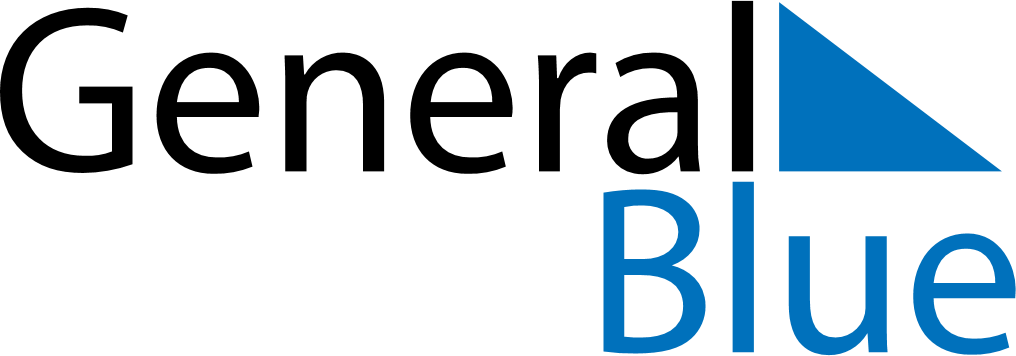 December 2026December 2026December 2026IrelandIrelandMONTUEWEDTHUFRISATSUN123456789101112131415161718192021222324252627Christmas DaySt. Stephen’s DayChristmas Bank Holiday28293031St. Stephen’s Day (substitute day)Christmas Bank Holiday